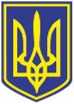 УКРАЇНАЧОРНОМОРСЬКА МІСЬКА РАДАВИКОНАВЧИЙ КОМІТЕТР І Ш Е Н Н Я     19.05.2023                                                                113З метою упорядкування роботи щодо прийняття та розподілу гуманітарної допомоги  населенню Чорноморської міської територіальної громади, в тому числі внутрішньо переміщеним особам, на період правового режиму воєнного стану в Україні, відповідно до Закону  України  «Про гуманітарну допомогу», постанови Кабінету Міністрів України               від 05.03.2022 № 202 «Деякі питання отримання, використання, обліку та звітності благодійної допомоги», враховуючи те, що рішенням виконавчого комітету Чорноморської міської ради Одеського району Одеської області від 06.04.2022 № 77 «Щодо обліку гуманітарної допомоги» визначено комунальну установу «Територіальний центр соціального обслуговування (надання соціальних послуг) Чорноморської міської ради Одеського району Одеської області» відповідальною установою за прийняття, облік та видачу гуманітарної допомоги, яка надходить до Чорноморської міської ради Одеського району Одеської області, керуючись  статтями 34, 361, 40  Закону України «Про місцеве самоврядування в Україні»,виконавчий комітет Чорноморської міської ради Одеського району Одеської областівирішив:1. Затвердити Порядок отримання та розподілу гуманітарної допомоги населенню Чорноморської міської територіальної громади, в тому числі внутрішньо переміщеним особам, на період правового режиму воєнного стану в Україні  (додається).2.   Контроль за виконанням даного рішення покласти на заступника міського голови Романа Тєліпова.Міський голова                                                                            Василь ГУЛЯЄВПро затвердження Порядку отримання та розподілу гуманітарної допомоги  населенню Чорноморської міської територіальної громади, в тому числі внутрішньо переміщеним особам, на період  правового режиму воєнного стану в Україні 